APRIL 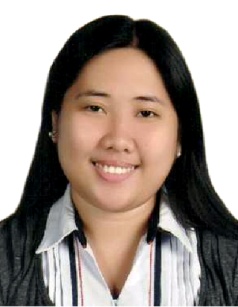 C/o-Mobile Number	: +971504973598Email Address		:april.341388@2freemail.com Experience 		: 9++ yearsCareer ObjectiveTo be able to gain a meaningful experience and share my capabilities and skills. Seeking employment related to ADMINISTRATION,   ACCOUNTINGor any role that suits my qualifications and experienceWORK EXPERIENCESky Auto Accessories & Spare Parts Co. LLC				2 years and 2 monthsPO Box 28125 Opp. Hyatt Regency, Al Musallah Road, Deira, Dubaiwas established in January of 2001 is one of the leading distributors of mobile accessories in the Middle East..Position:	Accountant	November 2014 - PresentSpecific duties and responsibilities:Preparing Daily Transactions against cash book and enter it into the systemBank Accounts ReconciliationEntering purchase orders, sales invoicesPreparing Salary for employees and Cheques against creditorsChecking Inventory ReportsAdmin WorksAnd other task assigned by managementOne Network Bank, Inc.				4 yearsKm. Davao City, PhilippinesA rural bank based in Davao City in the Philippines. Formed in 2004 through the consolidation of Network Rural Bank of Davao del Sur, the Rural Bank of Panabo of Davao del Norte and the Provident Rural Bank ofCotabato, ONB is the largest rural bank in the Philippines in terms of assets, with a network of 96 branches in Mindanao, 1 branch inMakati City and a fleet of 135 ATMs throughout the provinces of Mindanao, including seventeen localities where it is the sole provider of financial services.Position:	Loans Documentation Specialist	September 2011 –September 2014Specific duties and responsibilities:Timely and Proper Review of Accounts Under the Centralized Program of LAU prior to any loan releaseTimely Preparation and Sending of Feedbacks to Branches of OBL Accounts with Documentary Deficiencies.Timely and Accurate Preparation of the Letter of Approval, REM Contract, and Chattel Mortgage for Business Loan AccountsProper Review of Credit and Collateral Folders and Timely Submission of Approved Accounts for Rediscounting to TG-FSSUAccurate Inventory of Safe-kept/Centralized Credit and Collateral Folders for OBL Php500K and above, OBP regardless of amount and SSTL.Position:	Fixed Loans Reviewer			September 2010-September 2011Specific duties and responsibilities:Timely and Proper Review of Fixed Loan Proposals including Credit DocumentsAny task assigned by the Head.Holy Cross of Davao College Inc.			5+ years			Bajada, Davao City A Filipino, Catholic, Archdiocesan and Educational Non-Profit, Non-stock Educational CorporationPosition:	Vault Custodian Officer		June 2010 - July 2010	Specific duties and responsibilities:Keeping the documents intact.Assist co-employees in getting documents needed as per request.Any task assigned by our headPosition:	Student Assistant Scholar		June 2005 – June 2010	Specific duties and responsibilities:Proper filing of documentsAnswering phone calls with phone call etiquetteAssist teacher’s on their needs such as (LCD projector and the like)Prepares employees contract for part time and contractual teachersTypes test questionnaires for teachersReceives and disseminate communication through the whole campusAssist students on their needs especially on the schedule of the teachers, contact numbers and the likeAny task assigned by our headEDUCATIONAL BACKGROUNDTertiary:	Holy Cross of Davao College, Inc.       2005-2010	Sta. Ana Ave., Davao City, Philippines	Bachelor of Science in AccountancySecondary	Saint Peter’s College of Toril2001-2005	Toril, Davao City, PhilippinesAFFILIATIONS	2007-2008	Dynamic Society of Accountancy Students – Member	2007-2008	National Federation-JPIA – ExeCom	2006-2008	Regional Federation-JPIA – Member	2005-2008	Junior Philippine Institute of Accountancy Students – ExeCom	2005-2009   	Student Assistant Scholarship Organization	2008-2009    	Student Assistant Scholarship Organization - PresidentIT SKILLS:	Microsoft Office (Word, Excel, Powerpoint etc.); Outlook 2007 & Proficient in any office machines.SEMINARS AND TRAINING	June 2007		Induction and Leadership Training SeminarFebruary 2008		Customer Friendly SeminarMarch 2008		Stress Management SeminarJuly 2008		Moral Recovery Program	March 2011		Fixed Loans Training	September 2012	Briefing on BSP Circular 706; Updated AML Rules and				Regulations	September 2012	Credit Analysis TrainingPersonal Information	Age/Birthdate	: 	28y.o. / April 3, 1988	Civil Status	: 	SingleReligion	: 	Roman Catholic	Citizenship	: 	FilipinoLanguage/ 	Dialects spoken: 	English, Tagalog and Visayan	VISA status	:	Employed